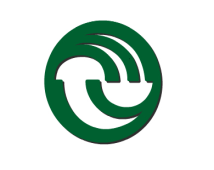 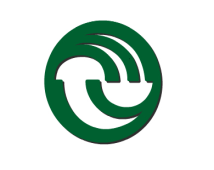 Sres. Padres:Me dirijo a ustedes para informarles que para un mayor control y seguridad de la entrada y salida de los alumnos menores de esta Casa de Altos Estudios, es que solicitamos que completen la planilla que se encuentra a continuación, con el detalle de las personas mayores autorizadas a retirar a los deportistas de nuestra institución.Cabe destacar, que NO se podrá retirar al menor si la persona que desea retirarlo no está autorizada en la planilla.Desde ya muchas gracias.Coordinación General de Deportes                                                                      UNLaMDatos del alumnoNombre y Apellido: ______________________________________________________DNI: ___________________________________________________________________Deporte que realiza: ______________________________________________________Horario: ________________________________________________________________Datos del alumnoNombre y Apellido: ______________________________________________________DNI: ___________________________________________________________________Deporte que realiza: ______________________________________________________Horario: ________________________________________________________________Datos del alumnoNombre y Apellido: ______________________________________________________DNI: ___________________________________________________________________Deporte que realiza: ______________________________________________________Horario: ________________________________________________________________Detalle de personas autorizadas a retirar al menorDetalle de personas autorizadas a retirar al menorDetalle de personas autorizadas a retirar al menorNombre y ApellidoDNIFirma